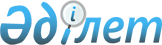 О внесении изменений и дополнений в постановление Правления Национального Банка Республики Казахстан от 25 ноября 2000 года N 428 "Об утверждении Правил установления корреспондентских отношений между банками, а также между банками и организациями, осуществляющими отдельные виды банковских операций"
					
			Утративший силу
			
			
		
					Постановление Правления Национального Банка Республики Казахстан от 29 декабря 2005 года № 177. Зарегистрировано в Министерстве юстиции Республики Казахстан 23 января 2006 года № 4026. Утратило силу постановлением Правления Национального Банка Республики Казахстан от 31 августа 2016 года № 210

     Сноска. Утратило силу постановлением Правления Национального Банка РК от 31.08.2016 № 210 (вводится в действие по истечении десяти календарных дней после дня его первого официального опубликования).      В целях совершенствования нормативных правовых актов Национального Банка Республики Казахстан, регулирующих корреспондентские отношения между банками Республики Казахстан, а также между банками Республики Казахстан и организациями, осуществляющими отдельные виды банковских операций, Правление Национального Банка Республики Казахстан ПОСТАНОВЛЯЕТ : 

     1. В постановление Правления Национального Банка Республики Казахстан от 25 ноября 2000 года N 428 "Об утверждении Правил установления корреспондентских отношений между банками, а также между банками и организациями, осуществляющими отдельные виды банковских операций" (зарегистрированное в Реестре государственной регистрации нормативных правовых актов Республики Казахстан под N 1351, опубликованное 1-14 января 2001 года в официальных изданиях Национального Банка Республики Казахстан "Қазақстан Ұлттық Банкiнiң Хабаршысы" и "Вестник Национального Банка Казахстана"; с изменениями и дополнениями, внесенными постановлениями Правления Национального Банка Республики Казахстан от 31 января 2003 года N 21 , зарегистрированное в Реестре государственной регистрации нормативных правовых актов Республики Казахстан под N 2200; от 22 июля 2004 года N 99 , зарегистрированное в Реестре государственной регистрации нормативных правовых актов Республики Казахстан под N 3048), внести следующие изменения и дополнения: 

     в Правилах установления корреспондентских отношений между банками, а также между банками и организациями, осуществляющими отдельные виды банковских операций, утвержденных указанным постановлением:      в подпункте 6) пункта 10 слова "результатах финансово-хозяйственной деятельности" заменить словами "доходах и расходах";      главу 3 дополнить пунктом 17-1 следующего содержания:      "17-1. При установлении режима консервации банка временная администрация по управлению банком (временный управляющий банком) издает приказ/распоряжение о переводе денег со всех корреспондентских счетов данного банка, открытых в других банках, на корреспондентский счет данного банка, открытый в Национальном Банке, не позднее следующего операционного дня со дня введения режима консервации. Порядок ведения корреспондентского счета банка, открытого в Национальном Банке, при режиме консервации осуществляется в соответствии с нормативными правовыми актами Национального Банка.";      в абзаце первом пункта 21 после слова "осуществляют" дополнить словами "в текущем месяце";      в абзаце втором пункта 22 слова "в текущем месяце" исключить;      абзац первый пункта 23 изложить в следующей редакции:      "23. Банк и/или небанковская организация представляют в подразделение платежных систем Национального Банка на еженедельной основе в электронном виде не позднее 10:00 часов местного времени второго рабочего дня недели, следующей за отчетной, сведения о количестве и объемах платежей и переводов денег, осуществленных через корреспондентские счета, согласно приложению 2 к настоящим Правилам, на основании которых рассчитывается расход лимита.";      дополнить пунктом 23-1 следующего содержания:      "23-1. Банк и/или небанковская организация, являющиеся Респондентами, за исключением организаций, указанных в пункте 21-1 настоящих Правил, представляют в подразделение платежных систем Национального Банка на еженедельной основе в электронном виде не позднее 10:00 часов местного времени второго рабочего дня недели, следующей за отчетной, сведения по остаткам денег на корреспондентских счетах, открытых у Корреспондентов, согласно приложению 4 к настоящим Правилам.";      в приложении 2:      в наименовании таблицы слова "за ________ месяц ______ года" заменить словами "с ____ _____ ___  по ___ _____ ___"; 

дата месяц год    дата месяц год      в таблице дополнить графой 2-1 следующего содержания:      "Дата";      в Правилах по заполнению сведений о количестве и объемах платежей и переводов денег, осуществленных через корреспондентские счета:      дополнить абзацем четвертым следующего содержания:      "графа 2-1 - дата. Проставляется дата операционного дня в формате "дата месяц год";      дополнить приложением 4 следующего содержания: 

"Приложение 4                  

     к Правилам установления       

     корреспондентских отношений   

     между банками, а также между 

банками и организациями,      

     осуществляющими отдельные     

     виды банковских операций           Банковский идентификационный код (далее - БИК) банка или небанковской 

     организации ________________________      Наименование банка или небанковской организации __________________ 

     ___________________________________________________________ Сведения по остаткам денег на корреспондентских счетах, 

открытых у Корреспондентов 

с _____ _____ _____ по _____ _____ _____ 

дата месяц год       дата месяц год      Руководитель __________________ (Фамилия, инициалы)      Главный бухгалтер ___________________ (Фамилия, инициалы)      Исполнитель ___________________ (Фамилия, инициалы)      телефон ____________      Правила по заполнению сведений по остаткам денег на корреспондентских 

     счетах, открытых у Корреспондентов      Сведения по остаткам денег на корреспондентских счетах, открытых у Корреспондентов, содержат 4 графы, включающие следующую информацию:      графа 1 - дата. Проставляется дата операционного дня в формате "дата месяц год".      графа 2 - БИК банка или небанковской организации (Респондента). Проставляется идентификационный код банка или небанковской организации (Респондента), представляющего(ей) сведения;      графа 3 - БИК Корреспондента. Проставляется идентификационный код Корреспондента банка или небанковской организации, представляющего(ей) сведения;      графа 4 - сумма остатка денег на корреспондентском счете (в тенге). Проставляется сумма остатка денег на корреспондентском счете, открытом у Корреспондента, на конец операционного дня.". 

     2. Настоящее постановление вводится в действие с 1 февраля 2006 года.      3. Департаменту платежных систем (Мусаев Р.Н.): 

     1) совместно с Юридическим департаментом (Шарипов С.Б.) принять меры к государственной регистрации в Министерстве юстиции Республики Казахстан настоящего постановления; 

     2) в десятидневный срок со дня государственной регистрации в Министерстве юстиции Республики Казахстан довести настоящее постановление до сведения заинтересованных подразделений центрального аппарата, территориальных филиалов Национального Банка Республики Казахстан, банков второго уровня, акционерного общества "Банк Развития Казахстана" и Агентства Республики Казахстан по регулированию и надзору финансового рынка и финансовых организаций. 

     4. Территориальным филиалам Национального Банка Республики Казахстан в четырнадцатидневный срок со дня государственной регистрации в Министерстве юстиции Республики Казахстан довести настоящее постановление до сведения организаций, осуществляющих отдельные виды банковских операций. 

     5. Контроль за исполнением настоящего постановления возложить на заместителя Председателя Национального Банка Республики Казахстан Елемесова А.Р.       Председатель 

     Национального Банка 
					© 2012. РГП на ПХВ «Институт законодательства и правовой информации Республики Казахстан» Министерства юстиции Республики Казахстан
				Дата БИК 

банка или небанковской 

организации 

(Респондента) БИК 

Корреспондента Сумма остатка денег на корреспондентском счете 

(в тенге) 1 2 3 4 